Publicado en Zaragoza el 28/09/2021 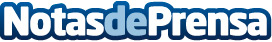 Guía para elegir el televisor adecuado - por televisor.funEl televisor es un sistema de transmisión de imágenes y sonidos a distancia por medio de ondas hertzianas. El concepto permite referirse tanto al sistema de transmisión como al dispositivo que permite la visualización de las imágenes, la programación televisiva y la emisora de televisiónDatos de contacto:Laura658965745Nota de prensa publicada en: https://www.notasdeprensa.es/guia-para-elegir-el-televisor-adecuado-por Categorias: Imágen y sonido Televisión y Radio E-Commerce Consumo http://www.notasdeprensa.es